Завдання №1. Зоопарк (5 балів)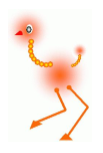 В програмі Microsoft Word намалюйте страусеня. Створіть візитку-запрошення в зоопарк, використовуючи створений малюнок. В візитці повинна бути наступна інформація: назва, адреса, час роботи Завдання №2 Трикутник ( 4 бали)В програмі Microsoft Excel побудувати геометричне зображення трикутника. Трикутник на площині заданий координатами своїх вершинЗавдання №3 Царевна- жаба (6 балів)У програмі Microsoft Excel створіть таблицю для вирішення завдання.(рекомендовано застосувати копіювання формул)Царевна- жаба з'їдає щодня на 20% комарів більше, ніж у попередній день і ще М комарів. Визначити, через скільки днів кількість з'їдених комарів перевищить N, якщо в перший день було з'їдено А комарів. Значення М, N, і А вводяться в окремі осередки.Сніг (7 балів)За допомогою програми Microsoft Power Point створіть анімаційну картинку с падаючим снігом. Сніжинки повинні  мати траекторію політу.точкаху1-3523-5327